Упражнение «Экзамен и здоровье» (А.В. Микляева, П.В. Румянцева) 
Для выполнения этого упражнения тебе понадобятся белый лист бумаги А4 и простой карандаш, цветные карандаши. На одной из сторон листа необходимо нарисовать контурный рисунок человека. Задание: цветными карандашами вам предстоит отметить на рисунке «зоны экзаменационного риска» для здоровья (например, голова (мозг), «глаза» и т.д.). А теперь попробуем ответить на вопрос «Как помочь заштрихованным частям организма в период подготовки и сдачи экзамена?» Результат фиксируем на листе. 

Подумайте и ответьте на вопрос «Где мое волнение живет?», отметь это на контуре человека. Как обычно ты справляешься с волнением и/или тревогой? Зафиксируй это на листе.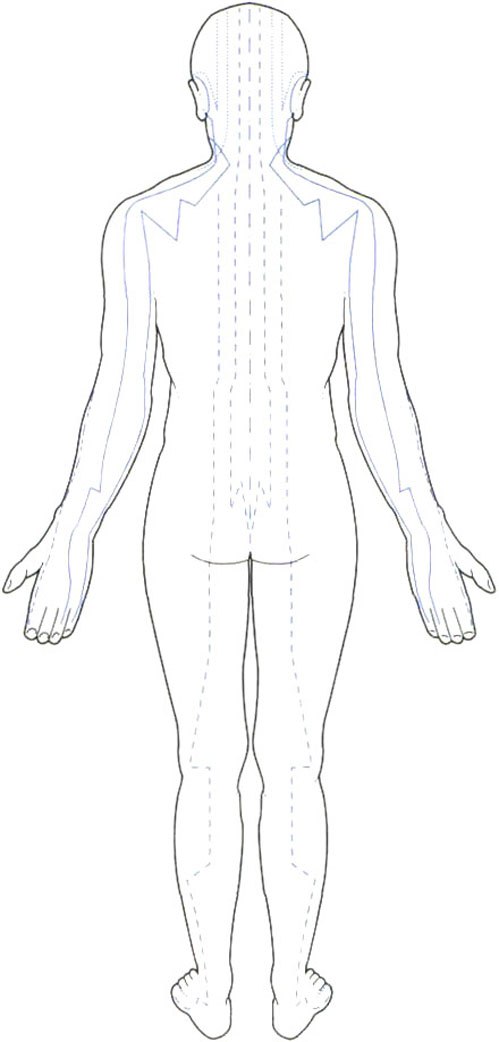 